Procès-verbal de l’assemblée générale 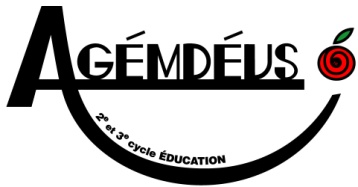 du 20 septembre 2011 à 12 h au Café MadoAssociation Générale Étudiante de la Maîtrise et du Doctorat de la Faculté d’éducation de l’Université de Sherbrooke Présence :21 personnes étaient présentes, dont 7 personnes du comité exécutif sortant, qui sont marquées d’un astérisque.Ouverture de l’assemblée à 12h05.Élection des postes de président et de secrétaire d’assemblée (3)Présidence: André-Sébastien Aubin, proposé par Vincent Martin, adopté à l’unanimité.Secrétariat: Vincent Martin, proposé par lui-même, adopté à l’unanimité.Lecture et adoption de l’ordre du jour (5)Proposé par Vincent Beaucher, adopté à l’unanimité.Adoption du procès-verbal de l’assemblée générale du 21 septembre 2010 (3)Proposé par Caroline Bisson, adopté à l’unanimité.Mot du REMDUS (4)Gabriela Ramos de Freita, vice-présidence aux affaires internes du REMDUS, présente dans les grandes lignes le REMDUS, sa composition, ses orientations et actions, les dossiers qu’il traite, etc. Bilan financier (4)Voir la présentation en annexe.Eddy Supeno propose l’adoption du bilan financier, appuyé par Véronique Telfort. Adopté à l’unanimité.Bilan des postes (10)Voir la présentation en annexe.Orientations (10)Voir la présentation en annexe.Aucune orientation n’est proposée par l’AG.André-Sébastien Aubin se suggère comme personne pour appeler individuellement chacun des membres de l’AGEMDEUS à Longueuil afin d’arriver à connaître leurs intérêts et leurs besoins. Le comité exécutif fera un suivi concernant cette suggestion. Élection d’un président et d’un secrétaire d’élections (3)Présidence: André-Sébastien Aubin, proposé par lui-même, adopté à l’unanimité.Secrétariat: Alex Boudreau, proposé par lui-même, adopté à l’unanimité.Élections (20)PrésidentCandidat 1: Eddy Supeno, proposé par lui-même. Élu par acclamation.Vice-président(e) aux affaires généralesCandidat(e) 1: Pier-Guy Taillefer, proposé par lui-même. Élu par acclamation.*Premier tour : personne. Deuxième tour est fructueux.Vice-président(e) aux financesCandidat(e) 1: Vincent Martin, proposé par lui-même. Élu par acclamation.Vice-président(e) à l’informationCandidate 1: Rodine Eid, proposée par elle-même. Élue par acclamation.*Premier tour : personne. Deuxième tour est fructueux.Vice-président(e) aux affaires internesCandidate 1: Rocio Esquivel, proposée par elle-même. Élue par acclamation.Vice-président(e) aux affaires externes*Premier tour : personne. Deuxième tour : personne mais Josée-Anne Côté a dû quitter malgré qu’elle avait l’intention de se porter candidate. Étant donné que Josée-Anne Côté n’a signifié son intérêt pour le poste qu’oralement, sa candidature ne peut pas être reçue lors de cette AGA. Conformément aux règlements généraux, il appartiendra au CE, lors de sa prochaine rencontre, de combler le poste parmi les personnes indiquant leur intérêt au CE pour le poste laissé vacant. Josée-Anne Côté pourra alors faire part de sa candidature au CE.Vice-président(e) à la condition étudianteCandidate 1: Caroline Bisson, proposée par elle-même. Élue par acclamation.Vice-président(e) campus de LongueuilCandidate 1: Julie Vincent, proposée par elle-même. Élue par acclamation.Représentant(e) au Conseil facultaireCandidate 1: Marie Durot, proposée par elle-même. Élue par acclamation.Représentant(e) au REMDUSCandidat 1: Khôi Mai Huy, proposé par lui-même. Élu par acclamation.Propositions présentées séance tenante (9)Vincent Beaucher propose :Qu’une réflexion soit menée par le comité exécutif quant à une manière intelligente de gérer/dépenser les importantes ressources financières de l’AGEMDEUS au regard des intérêts des membres de l’AGEMDEUS. Eddy Supeno appuie. Adoptée à l’unanimité.Varia (4)Aucun varia.Levée de l’assembléeLevée de l’assemblé à 13h22.NOM DU SECRÉTAIREVincent Martin, secrétaire d’assemblée.Nom, PrénomMaîtriseDoctoratVincent Martin*XPh.D.Marie-Pier LaRocqueXM.A.Pierre-Luc BenoitXOrientationMarie-Ève MorinXOrientationPier-Guy TailleferXOrientationRodine EidXPh.D.Josée-Anne Côté*XPh.D.Constance DenisXM.A.Patricia DionneXPh.D.Alex Boudreau*XM.A.André-Sébastien AubinXPh.D.Caroline Bisson*XM.A.Eddy Supeno*XPh.D.Khôi Mai Huy*XM.A.Vincent Beaucher*XPh.D.Véronique TelfortXM.A.Marie DurotXM.A.June EllysonXM.A.Mathieu ParéXM.A.Alejandra MoralesXPh.D.Rocio EsquivelXPh.D.